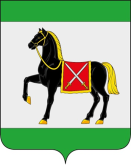 АДМИНИСТРАЦИЯ ГОРОДСКОГО ПОСЕЛЕНИЯ РОЩИНСКИЙ МУНИЦИПАЛЬНОГО РАЙОНА ВОЛЖСКИЙ САМАРСКОЙ ОБЛАСТИПОСТАНОВЛЕНИЕот 11 января 2024 г.  № 5Об утверждении плана мероприятий на 2023 год по выполнению условий Соглашения о мерах по социально-экономическому развитию 
и оздоровлению муниципальных финансов городского поселения Рощинский муниципального района Волжский Самарской области       В соответствии с Федеральным законом от 06.10.2003 г. № 131-ФЗ «Об общих принципах местного самоуправления в Российской Федерации», Постановлением Правительства Самарской области от 25.10.2019 № 749 «О соглашениях о мерах по социально-экономическому развитию и оздоровлению муниципальных финансов муниципальных образований Самарской области», Устава городского поселения Рощинский муниципального района Волжский Самарской области, -ПОСТАНОВЛЯЮ:Утвердить план мероприятий по выполнению условий Соглашения о мерах по социально – экономическому развитию и оздоровлению муниципальных финансов городского поселения Рощинский муниципального района Волжский Самарской области, согласно приложению.Опубликовать настоящее Постановление на официальном сайте Администрации городского поселения Рощинский  http://admrosh.ru/.Настоящее постановление вступает в силу с даты его официального опубликования.Контроль за выполнением настоящего постановления оставляю за заместителем администрации городского поселения Рощинский муниципального района Волжский Самарской области Байданова А.А.Приложение к постановлению Главы городского поселения Рощинскиймуниципального района ВолжскийСамарской области  от 11.01.2024 № 5План мероприятий по выполнению условий Соглашения о мерах по социально-экономическому развитию 
и оздоровлению муниципальных финансов городского поселения Рощинский муниципального района ВолжскийСамарской области на 2024 годГлавагородского поселения Рощинский                       В.Н. Волков№ п/пНаименование пункта СоглашенияМероприятия, проводимые Администрацией района в целях исполнения пункта СоглашенияОтветственный исполнитель (Ф.И.О., должность, контакты)Срок исполнения1.2.1.1. Направить в Финансовый орган информацию о причинах низкого исполнения налоговых и неналоговых доходов бюджета муниципального образования:за I полугодие на уровне ниже, чем на 35% от годовых плановых налоговых и неналоговых доходов бюджета на 2024 год – не позднее 20 июля 2023 года;за 9 месяцев на уровне ниже, чем на 60% от годовых плановых налоговых и неналоговых доходов бюджета на 2024 год – не позднее 20 октября 2024 года.Анализ поступлений налоговых и неналоговых доходов в бюджет городского поселения РощинскийЗаместитель главы городского поселения  Рощинскийтел. 88469329902При наличии низкого исполнения:за 1 полугодие не позднее 20 июля 202 годаза 9 месяцев не позднее 20 октября 2024 года2.2.1.2. Обеспечить отсутствие просроченной кредиторской задолженности муниципальных учреждений по состоянию на первое число каждого месяца года и на конец отчетного года.Недопущение образования просроченной кредиторской задолженности у городского поселения РощинскийГлавный специалист (главный бухгалтер) тел. 88469328347Ежемесячно до 1-го числа каждого месяца и на конец отчетного года3.2.1.3. Соблюдать по состоянию на 01.04.2024, 01.07.2024, 01.10.2024 и 01.01.2025 норматив формирования расходов на содержание органов местного самоуправления, установленный Правительством Самарской области (при наличии установленного норматива). Обеспечение контроля за не превышением предельного значения расходов на содержание органов местного самоуправления, установленных МинистерствомГлавный специалист (главный бухгалтер) тел. 88469328347 ежеквартально4.2.1.4. Предусмотреть в бюджете 2024 года фонд оплаты труда работников бюджетной сферы (с учетом страховых взносов во внебюджетные фонды) в полном объеме в соответствии с потребностью на 12 месяцев 2024 года, включая расходы, связанные с обеспечением финансирования минимального размера оплаты труда и оплаты труда работников бюджетной сферы, подпадающих под действие Указов Президента Российской Федерации.Обеспечение  контроля  за формированием   фонда оплаты труда сотрудников городского поселения Рощинский в полном объеме  при планировании проекта бюджета на текущий финансовый годГлавный специалист (главный бухгалтер) тел. 88469328347Заместитель главы городского поселения  Рощинскийтел. 88469329902Постоянно5.2.1.5. Обеспечить утверждение перечня объектов, в отношении которых планируется заключение концессионных соглашений в 2024 году (далее – перечень объектов) до 1 февраля 2024 года. В течение 30 календарных дней со дня утверждения перечня объектов обеспечить размещение перечня объектов на официальном сайте Российской Федерации в информационно-телекоммуникационной сети «Интернет» для размещения информации о проведении торгов, определенном Правительством Российской Федерации, а также на официальном сайте муниципального образования в информационно-телекоммуникационной сети «Интернет» (далее – официальные сайты) и направить в Финансовый орган копию утвержденного перечня объектов с сопроводительным письмом, содержащим прямые ссылки на страницы официальных сайтов, на которых размещен перечень объектов. В течение 30 календарных дней со дня утверждения перечня объектов обеспечить размещение перечня объектов на официальном сайте РФ в информационно- телекоммуникационной сети «Интернет» для размещения информации о проведении торгов, определенном Правительством РФ, а также на официальном сайте городского поселения Рощинский в информационно-телекоммуникационной сети «Интернет» и направить в Финансовый орган администрации района копию утвержденного перечня объектов с сопроводительным письмом, содержащим прямые ссылки на страницы официальных сайтов, на которых размещен перечень объектовЗаместитель главы городского поселения  Рощинскийтел. 88469329902По мере заключения до 1 февраля 2024 года6.2.1.6. Направлять на согласование в Финансовый орган до внесения в представительный орган местного самоуправления предполагаемые изменения в решение о местном бюджете в случае, если указанные изменения приводят к увеличению объема муниципального долга бюджета муниципального образования в части кредитов кредитных организаций.Обеспечить согласование с Финансовым органом предполагаемые изменения в случае  увеличения  объема муниципального долга  в части кредитов кредитных организацийГлавный специалист (главный бухгалтер) тел. 88469328347При  наличии7.2.3. Представить с сопроводительным письмом в Финансовый орган отчет об исполнении обязательств Получателя, предусмотренных пунктами 2.1.1-2.1.6 настоящего Соглашения.Обеспечить представление отчетностиГлавный специалист (главный бухгалтер) тел. 88469328347Не позднее 5 февраля года, следующего за отчетным финансовым годом